FICHA TECNICA PROYECTO CAMBIO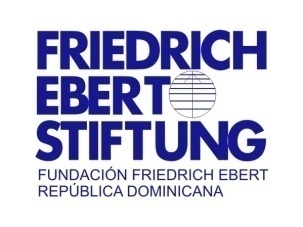 Programa de Formación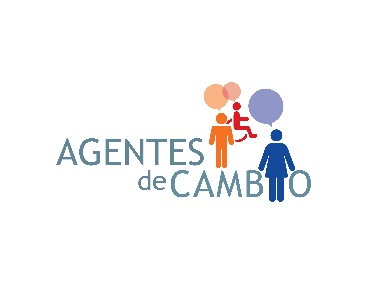 Liderazgo social y Político: “Construyendo Agentes de Cambio”Nombre del Proyecto Nombre del Proyecto Responsable Responsable Justificación ¿por qué quieres hacer eso?Justificación ¿por qué quieres hacer eso?Localización (donde será ejecutado) Localización (donde será ejecutado) ¿Qué quieres lograr?En sentido general¿Qué quieres lograr?De forma especifica  ¿Qué quieres lograr?De forma especifica  ¿Cuáles actividades quieres realizar y por qué? ¿Cuáles actividades quieres realizar y por qué? 